Ćwiczenie 5Otrzymywanie i badanie właściwości węglowodorów w stanie gazowymWęglowodory alifatyczne charakteryzują się podobnymi właściwościami fizykochemicznymi, jednak reaktywność alkenów i alkinów wynikająca z obecności wiązania wielokrotnego węgiel-węgiel jest zdecydowanie odmienna niż alkanów. Typowymi reakcjami pozwalającymi na odróżnienie węglowodorów nienasyconych od alkanów są przyłączenie halogenów do wiązania wielokrotnego oraz utlenianie w łagodnych warunkach. Ponieważ początkowe homologi węglowodorów alifatycznych z każdego szeregu są w warunkach normalnych gazami, wymusza to odmienną technikę pracy, niż w przypadku badanych dotąd ciał stałych i cieczy.Sposób wykonania ćwiczenia.UWAGA Wszystkie węglowodory używane w opisanych eksperymentach są skrajnie łatwopalne! W pracy z nimi należy zachować szczególną ostrożność, a wszystkie czynności wykonywać pod działającym wyciągiem.Woda bromowa: Działa drażniąco na skórę. Działa drażniąco na oczy. Działa szkodliwie w następstwie wdychania.A: Wytwarzanie etynu (acetylenu) i jego reakcje z wodą bromową oraz roztworem KMnO4.W probówce nr 1 umieszczamy niewielką ilość ~1g węgliku wapnia (patrz Rysunek 1).Pipetką Pasteura dodajemy 3-4 krople wody i szybko zatykamy próbówkę nr 1 korkiem z rurką. Wylot rurki umieszczamy w probówce z wodą bromową poniżej poziomu cieczy. Obserwujemy zachodzące zmiany. Po ustaniu wydzielania się gazu powtarzamy czynności 1-4 używając zamiast wody bromowej roztworu nadmanganianu potasu. Zapisujemy dokonane obserwacje.B: Wytwarzanie etenu (etylenu) i jego reakcje z wodą bromową oraz roztworem KMnO4.W probówce nr 1 umieszczamy ciasno zgniecioną folię polietylenową do ½ wysokości.Probówkę zatykamy korkiem z rurką (zgodnie z Rysunkiem 1), a wylot rurki umieszczamy w probówce z wodą bromową poniżej poziomu cieczy. Ogrzewamy płomieniem palnika koniec probówki nr 1. Folia stopniowo ulega stopieniu, a następnie zaczyna się depolimeryzacja polietylenu, co sprawia, że w probówce z wodą bromową widzimy wydzielające się pęcherzyki gazu. Obserwujemy zachodzące zmiany. Następnie zanurzamy koniec rurki w roztworze nadmanganianu potasu i ponownie obserwujemy zmiany zachodzące w roztworze. Zapisujemy dokonane obserwacje.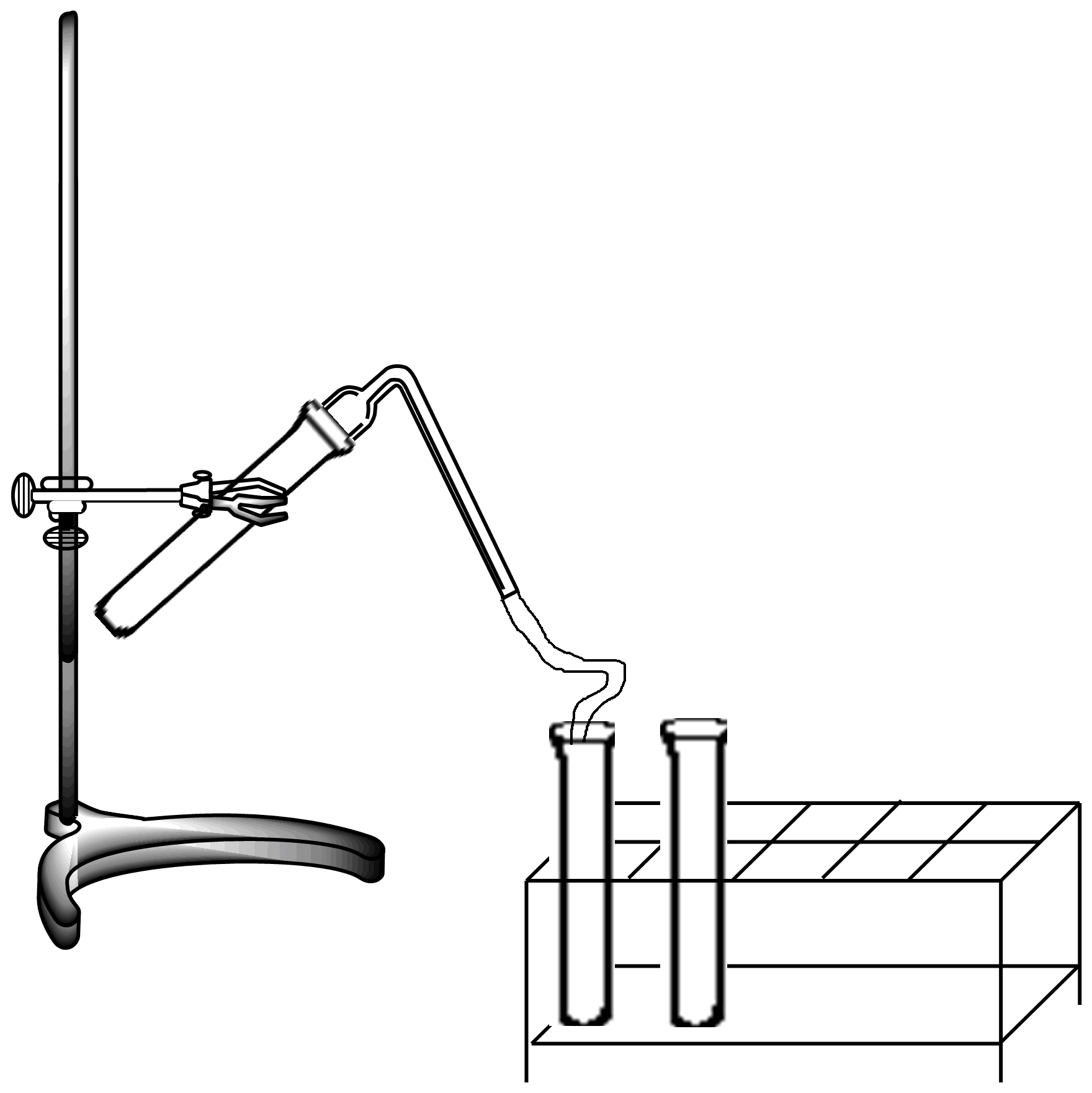 Rysunek 1. Układ do badania reakcji węglowodorów gazowych.C: Badanie reakcji wody bromowej oraz roztworu KMnO4 z węglowodorami nasyconymi.Zamiast próbówki nr 1 umieszczamy źródło gazu.Wylot rurki umieszczamy w probówce z wodą bromową poniżej poziomu cieczy. Niewielkim strumieniem przepuszczamy niezawierający węglowodorów nienasyconych gaz przez roztwór nadmanganianu potasu.Zamieniamy probówkę z roztworem nadmanganianu potasu na drugą, zawierającą wodę bromową.Zapisujemy dokonane obserwacje.